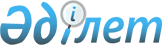 Об утверждении Положения о государственном учреждении "Отдел строительства акимата города Экибастуза"
					
			Утративший силу
			
			
		
					Постановление акимата города Экибастуза Павлодарской области от 30 октября 2015 года № 1325/11. Зарегистрировано Департаментом юстиции Павлодарской области 13 ноября 2015 года № 4784. Утратило силу постановлением акимата города Экибастуза Павлодарской области от 23 января 2018 года № 54/1 (вводится в действие со дня его первого официального опубликования)
      Сноска. Утратило силу постановлением акимата города Экибастуза Павлодарской области от 23.01.2018 № 54/1 (вводится в действие со дня его первого официального опубликования).
      В соответствии с Законом Республики Казахстан от 23 января 2001 года "О местном государственном управлении и самоуправлении в Республике Казахстан", Законом Республики Казахстан от 01 марта 2011 года "О государственном имуществе", Указом Президента Республики Казахстан от 29 октября 2012 года № 410 "Об утверждении Типового положения государственного органа Республики Казахстан", акимата города Экибастуза ПОСТАНОВЛЯЕТ:
      1. Утвердить прилагаемое Положение о государственном учреждении "Отдел строительства акимата города Экибастуза".


      2. Государственному учреждению "Отдел строительства акимата города Экибастуза":
      обеспечить официальное опубликование настоящего постановления в установленном законодательством порядке;
      принять иные необходимые меры, вытекающие из настоящего постановления.
      3. Контроль за исполнением настоящего постановления возложить на курирующего заместителя акима города Экибастуза.
      4. Настоящее постановление вводится в действие со дня его первого официального опубликования. Положение о государственном учреждении
"Отдел строительства акимата города Экибастуза" 1. Общие положения
      1. Государственное учреждение "Отдел строительства акимата города Экибастуза" является государственным органом Республики Казахстан, осуществляющим руководство в сфере строительства города Экибастуза. 

      2. Государственное учреждение "Отдел строительства акимата города Экибастуза" ведомств не имеет.

      3. Государственное учреждение "Отдел строительства акимата города Экибастуза" осуществляет свою деятельность в соответствии с Конституцией и законами Республики Казахстан, актами Президента и Правительства Республики Казахстан, иными нормативными правовыми актами, а также настоящим Положением. 

      4. Государственное учреждение "Отдел строительства акимата города Экибастуза" является юридическим лицом в организационно-правовой форме государственного учреждения, имеет печати и штампы со своим наименованием на государственном языке, бланки установленного образца, в соответствии с законодательством Республики Казахстан счета в органах казначейства.

      5. Государственное учреждение "Отдел строительства акимата города Экибастуза" вступает в гражданско-правовые отношения от собственного имени.

      6. Государственное учреждение "Отдел строительства акимата города Экибастуза" имеет право выступать стороной гражданско-правовых отношений от имени государства, если оно уполномочено на это в соответствии с законодательством.

      7. Государственное учреждение "Отдел строительства акимата города Экибастуза" по вопросам своей компетенции в установленном законодательством порядке принимает решения, оформляемые приказами руководителя государственного учреждения "Отдел строительства акимата города Экибастуза" и другими актами, предусмотренными законодательством Республики Казахстан.

      8. Структура и лимит штатной численности государственного учреждения "Отдел строительства акимата города Экибастуза" утверждаются в соответствии с действующим законодательством.

      9. Местонахождение государственного учреждения "Отдел строительства акимата города Экибастуза": Республика Казахстан, Павлодарская область, 141201, город Экибастуз, улица имени Масхута Дуйсенбаева, 34.

      10. Полное наименование государственного учреждения:

      на государственном языке: "Екібастұз қаласы әкімдігінің құрылыс бөлімі" мемлекеттік мекемесі;

      на русском языке: государственное учреждение "Отдел строительства акимата города Экибастуза".

      11. Режим работы государственного учреждения "Отдел строительства акимата города Экибастуза" устанавливается правилами внутреннего трудового распорядка и не должно противоречить нормам трудового законодательства Республики Казахстан.

      Режим работы государственного учреждения "Отдел строительства акимата города Экибастуза" устанавливается в следующем порядке: с 9.00 часов до 18.30 часов, перерыв на обед с 13.00 до 14.30 часов при пятидневной рабочей неделе, выходные дни: суббота, воскресенье.

      12. Учредителем государственного учреждения "Отдел строительства акимата города Экибастуза" является государство в лице акимата города Экибастуза.

      13. Настоящее положение является учредительным документом государственного учреждения "Отдел строительства акимата города Экибастуза".

      14. Финансирование деятельности государственного учреждения "Отдел строительства акимата города Экибастуза" осуществляется из местного бюджета.

      15. Государственному учреждению "Отдел строительства акимата города Экибастуза" запрещается вступать в договорные отношения с субъектами предпринимательства на предмет выполнения обязанностей, являющихся функциями государственного учреждения "Отдел строительства акимата города Экибастуза".

      Если государственному учреждению "Отдел строительства акимата города Экибастуза" законодательными актами предоставлено право осуществлять приносящую доходы деятельность, то доходы, полученные от такой деятельности, направляются в доход государственного бюджета. 2. Миссия, цель, предмет деятельности, основные задачи,
функции, права и обязанности государственного учреждения
"Отдел строительства акимата города Экибастуза"
      16. Миссия государственного учреждения "Отдел строительства акимата города Экибастуза": осуществление в пределах своей компетенции реализацию государственной политики в сфере организации, мониторинга, координации строительства и реконструкции на территории города Экибастуза и сельской зоны. 

      17. Целью государственного учреждения "Отдел строительства акимата города Экибастуза" является оказание содействия в сфере организации, мониторинга, координации строительства и реконструкции на территории города Экибастуза и сельской зоны. 

      18. Предметом деятельности государственного учреждения "Отдел строительства акимата города Экибастуза" является реализация на городском уровне мероприятий по обеспечению государственных гарантий в сфере организации, мониторинга, координации строительства и реконструкции на территории города Экибастуза и сельской зоны. 

      19. Задачи:

      1) организация, контроль и мониторинг процесса строительства и реконструкции объектов, финансируемых за счет бюджетов всех уровней;

      2) обеспечение контроля качества строительства, реконструкции объектов, финансируемых за счет бюджетов всех уровней;

      3) обеспечение полного освоения средств, выделенных из бюджетов всех уровней на строительство и реконструкцию объектов.

      20. Функции:

      1) выступление в качестве заказчика по строительству, реконструкции объектов коммунальной собственности, в том числе социально-культурного назначения;

      2) проведение государственных закупок подрядных работ по строительству, реконструкции объектов;

      3) заключение договоров по государственным закупкам подрядных работ по строительству, реконструкции объектов;

      4) осуществление функций заказчика строительства, реконструкции за счет средств бюджетов всех уровней;

      5) осуществление надзора за реализацией проектов строительства, реконструкции в соответствии с утвержденной проектно-сметной документацией; 

      6) прием, регистрация, рассмотрение, контроль исполнения обращений физических и юридических лиц по компетенции государственного учреждения "Отдел строительства акимата города Экибастуза";

      7) взаимодействие с территориальными подразделениями Комитета по делам строительства и жилищно-коммунального хозяйства Республики Казахстан по вопросам защиты государственных и частных интересов в строительной деятельности;

      8) выполнение иных функций в соответствии с законодательством.

      21. Права и обязанности:

      1) осуществлять методическое руководство и координацию деятельности по вопросам строительства, реконструкции объектов;

      2) вносить на рассмотрение акимата и акима города предложения по вопросам, входящим в компетенцию государственного учреждения "Отдел строительства акимата города Экибастуза";

      3) запрашивать и получать от предприятий, независимо от формы собственности, организаций и учреждений (по согласованию) сведения, справки, документы и объявления, необходимые для выполнения возложенных функций;

      4) предъявлять иски и выступать в судах самостоятельно и через представителя в качестве истца, ответчика, свидетелей по делам, связанных с функциями государственного учреждения "Отдел строительства акимата города Экибастуза";

      5) при выявлении допущенных нарушений государственных нормативов и отклонений от утвержденных проектов может выдавать предписания о приостановлении строительно-монтажных работ и направлять материалы в управление государственного архитектурно-строительного контроля и лицензирования;

      6) разрабатывать проекты нормативных и правовых актов по вопросам строительства, представлять их на рассмотрение акимата и акима города;

      7) рассматривать дела об административных правонарушениях согласно Кодекса Республики Казахстан "Об административных правонарушениях";

      8) осуществлять иные права и обязанности в соответствии с законодательством Республики Казахстан.

      Для выполнения полномочий государственное учреждение "Отдел строительства акимата города Экибастуза" взаимодействует с другими исполнительными органами, организациями и учреждениями города.

      Не допускается осуществление государственным учреждением "Отдел строительства акимата города Экибастуза" деятельности, а также совершения сделок, не отвечающих предмету и целям его деятельности, закрепленным в настоящем Положении. 3. Организация деятельности государственного учреждения
"Отдел строительства акимата города Экибастуза"
      22. Руководство государственного учреждения "Отдел строительства акимата города Экибастуза" осуществляется первым руководителем, который несет персональную ответственность за выполнение возложенных на государственное учреждение "Отдел строительства акимата города Экибастуза" задач и осуществление им своих функций.

      23. Первый руководитель государственного учреждения "Отдел строительства акимата города Экибастуза" назначается на должность и освобождается от должности акимом города Экибастуза в соответствии с законодательством Республики Казахстан.

      24. Полномочия первого руководителя государственного учреждения "Отдел строительства акимата города Экибастуза":

      1) определяет обязанности и полномочия сотрудников;

      2) в соответствии с законодательством назначает на должности и освобождает от должностей сотрудников;

      3) решает в установленном законодательством порядке вопросы поощрения работников, оказание материальной помощи и наложение дисциплинарных взысканий на сотрудников;

      4) издает приказы и дает указания, обязательные для всех сотрудников;

      5) представляет государственное учреждение "Отдел строительства акимата города Экибастуза" в государственных органах, иных организациях;

      6) принимает меры, направленные на противодействие коррупции в государственном органе и несет персональную ответственность за принятие антикоррупционных мер;

      7) обеспечивает ежеквартальную сверку с органами казначейства по проведению платежей государственным учреждением "Отдел строительства акимата города Экибастуза", в том числе на соответствующие счета получателей денег;

      8) осуществляет иные полномочия в соответствии с действующим законодательством Республики Казахстан.

      Исполнение полномочий первого руководителя государственного учреждения "Отдел строительства акимата города Экибастуза" в период его отсутствия осуществляется лицом, его замещающим в соответствии с действующим законодательством.

      25. Взаимоотношения между администрацией государственного учреждения "Отдел строительства акимата города Экибастуза" и трудовым коллективом регулируется действующим законодательством Республики Казахстан и коллективным договором. 

      26. Взаимоотношения между государственным учреждением "Отдел строительства акимата города Экибастуза" и акиматом города Экибастуза регулируются действующим законодательством Республики Казахстан. 

      27. Взаимоотношения между государственным учреждением "Отдел строительства акимата города Экибастуза" и уполномоченным органом соответствующей отрасли регулируются действующим законодательством Республики Казахстан.  4. Имущество государственного учреждения
"Отдел строительства акимата города Экибастуза"
      28. Государственное учреждение "Отдел строительства акимата города Экибастуза" может иметь на праве оперативного управления обособленное имущество в случаях, предусмотренных законодательством. 

      Имущество государственного учреждения "Отдел строительства акимата города Экибастуза" формируется за счет имущества, переданного ему собственником, а также имущества (включая денежные доходы), приобретенного в результате собственной деятельности и иных источников, не запрещенных законодательством Республики Казахстан. 

      29. Имущество, закрепленное за государственным учреждением "Отдел строительства акимата города Экибастуза" относится к районной коммунальной собственности.

      30. Государственное учреждение "Отдел строительства акимата города Экибастуза" не вправе самостоятельно отчуждать или иным способом распоряжаться закрепленным за ним имуществом и имуществом, приобретенным за счет средств, выданных ему по плану финансирования, если иное не установлено законодательством. 5. Реорганизация и упразднение государственного учреждения
"Отдел строительства акимата города Экибастуза"
      31. Реорганизация и упразднение государственного учреждения "Отдел строительства акимата города Экибастуза" осуществляются в соответствии с законодательством Республики Казахстан.
					© 2012. РГП на ПХВ «Институт законодательства и правовой информации Республики Казахстан» Министерства юстиции Республики Казахстан
				
      Аким города Экибастуза

А. Вербняк
Утверждено
постановлением акимата
города Экибастуза от
"30" октября 2015 года
№ 1325/11